리스테리아 박테리아를 줄이기 위해 시설에서 또는 개봉/밀봉되지 않은 상업용 패키지로 준비된 차가운 즉석섭취 Time/Temperature Control for Safety (TCS, 안전을 위한 온도/시간 조절) 식품은 7일 이내에 제공, 판매, 냉동 또는 폐기해야 합니다. 24시간 이상 보관된 냉장 TCS 식품은 7일 이내에 사용하거나 냉동할 수 있도록 준비/개봉 날짜 또는 폐기 날짜를 표기해야 합니다. 본 문서는 절차를 검토하고 종업원을 교육하는 데 도움이 되도록 제공됩니다. 면제 식품 목록은 2페이지를 참조하십시오.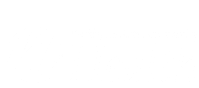 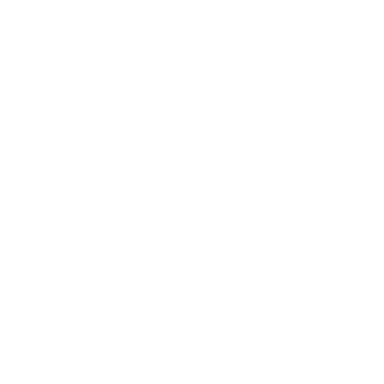 참고: 시설에서 Active Managerial Control(AMC, 적극적 관리 제어)를 유지관리할 수 있게 본 문서를 사용하십시오. 반드시 관할 보건소와 협력해 추가 정보나 필요에 따라 승인을 받으시기 바랍니다.본 문서를 다른 형식으로 요청하려면, 1-800-525-0127번으로 전화하십시오. 청각 또는 난청 장애인 고객의 경우, 전화 711(Washington Relay) 또는 이메일 civil.rights@doh.wa.gov를 이용하시기 바랍니다.섹션 1: 식품시설 정보섹션 1: 식품시설 정보섹션 1: 식품시설 정보섹션 1: 식품시설 정보섹션 1: 식품시설 정보섹션 1: 식품시설 정보시설명시설명시설명시설명전화전화거리(실제 주소)거리(실제 주소)거리(실제 주소)시우편번호이메일담당자 성명담당자 성명담당자 성명직위/직책직위/직책직위/직책섹션 2: 메뉴 평가면제 식품 목록을 검토하십시오. 포장을 뜯거나 개봉한 후 24시간 이상 보관한 차가운 TCS 식품을 확인하십시오.섹션 2: 메뉴 평가면제 식품 목록을 검토하십시오. 포장을 뜯거나 개봉한 후 24시간 이상 보관한 차가운 TCS 식품을 확인하십시오.섹션 2: 메뉴 평가면제 식품 목록을 검토하십시오. 포장을 뜯거나 개봉한 후 24시간 이상 보관한 차가운 TCS 식품을 확인하십시오.섹션 2: 메뉴 평가면제 식품 목록을 검토하십시오. 포장을 뜯거나 개봉한 후 24시간 이상 보관한 차가운 TCS 식품을 확인하십시오.섹션 2: 메뉴 평가면제 식품 목록을 검토하십시오. 포장을 뜯거나 개봉한 후 24시간 이상 보관한 차가운 TCS 식품을 확인하십시오.섹션 2: 메뉴 평가면제 식품 목록을 검토하십시오. 포장을 뜯거나 개봉한 후 24시간 이상 보관한 차가운 TCS 식품을 확인하십시오. 육가공품(개봉된 포장) 육가공품(개봉된 포장) 연질 또는 반연질 치즈(브리, 크림 치즈, 리코타 등) 연질 또는 반연질 치즈(브리, 크림 치즈, 리코타 등) 연질 또는 반연질 치즈(브리, 크림 치즈, 리코타 등) 연질 또는 반연질 치즈(브리, 크림 치즈, 리코타 등) 저온 살균 우유 (개봉된 포장) 저온 살균 우유 (개봉된 포장) 홈메이드 샐러드(가든/양상추, 감자, 마카로니 샐러드 등) 홈메이드 샐러드(가든/양상추, 감자, 마카로니 샐러드 등) 홈메이드 샐러드(가든/양상추, 감자, 마카로니 샐러드 등) 홈메이드 샐러드(가든/양상추, 감자, 마카로니 샐러드 등) 절단 농산물(자체 절단 멜론 또는 상추) 절단 농산물(자체 절단 멜론 또는 상추) 조리 및 저온보관 식품:       조리 및 저온보관 식품:       조리 및 저온보관 식품:       조리 및 저온보관 식품:       홈메이드 드레싱:       홈메이드 드레싱:       기타:       기타:       기타:       기타:      섹션 3: 날짜 표기 방법섹션 3: 날짜 표기 방법섹션 3: 날짜 표기 방법섹션 3: 날짜 표기 방법섹션 3: 날짜 표기 방법섹션 3: 날짜 표기 방법사용된 마킹 방법 선택	사용할 날짜 선택 스티커	 준비/용기 개봉 날짜/요일 색별 표식	 서비스 제공/폐기 마지막 날짜/요일 표기	 냉동/해동 날짜(냉동일 경우 반드시 포함) 기타:      	 기타:      사용된 마킹 방법 선택	사용할 날짜 선택 스티커	 준비/용기 개봉 날짜/요일 색별 표식	 서비스 제공/폐기 마지막 날짜/요일 표기	 냉동/해동 날짜(냉동일 경우 반드시 포함) 기타:      	 기타:      사용된 마킹 방법 선택	사용할 날짜 선택 스티커	 준비/용기 개봉 날짜/요일 색별 표식	 서비스 제공/폐기 마지막 날짜/요일 표기	 냉동/해동 날짜(냉동일 경우 반드시 포함) 기타:      	 기타:      사용된 마킹 방법 선택	사용할 날짜 선택 스티커	 준비/용기 개봉 날짜/요일 색별 표식	 서비스 제공/폐기 마지막 날짜/요일 표기	 냉동/해동 날짜(냉동일 경우 반드시 포함) 기타:      	 기타:      사용된 마킹 방법 선택	사용할 날짜 선택 스티커	 준비/용기 개봉 날짜/요일 색별 표식	 서비스 제공/폐기 마지막 날짜/요일 표기	 냉동/해동 날짜(냉동일 경우 반드시 포함) 기타:      	 기타:      사용된 마킹 방법 선택	사용할 날짜 선택 스티커	 준비/용기 개봉 날짜/요일 색별 표식	 서비스 제공/폐기 마지막 날짜/요일 표기	 냉동/해동 날짜(냉동일 경우 반드시 포함) 기타:      	 기타:      섹션 4: 인증섹션 4: 인증섹션 4: 인증섹션 4: 인증섹션 4: 인증섹션 4: 인증절차가 올바르게 수행되고 있는지 확인할 사람은 누구입니까? 절차는 매일 확인해야 합니다. 해당 사항을 모두 선택해 주십시오. 담당자/매니저	 조리사	 서버	 기타:      절차가 올바르게 수행되고 있는지 확인할 사람은 누구입니까? 절차는 매일 확인해야 합니다. 해당 사항을 모두 선택해 주십시오. 담당자/매니저	 조리사	 서버	 기타:      절차가 올바르게 수행되고 있는지 확인할 사람은 누구입니까? 절차는 매일 확인해야 합니다. 해당 사항을 모두 선택해 주십시오. 담당자/매니저	 조리사	 서버	 기타:      절차가 올바르게 수행되고 있는지 확인할 사람은 누구입니까? 절차는 매일 확인해야 합니다. 해당 사항을 모두 선택해 주십시오. 담당자/매니저	 조리사	 서버	 기타:      절차가 올바르게 수행되고 있는지 확인할 사람은 누구입니까? 절차는 매일 확인해야 합니다. 해당 사항을 모두 선택해 주십시오. 담당자/매니저	 조리사	 서버	 기타:      절차가 올바르게 수행되고 있는지 확인할 사람은 누구입니까? 절차는 매일 확인해야 합니다. 해당 사항을 모두 선택해 주십시오. 담당자/매니저	 조리사	 서버	 기타:       온도 모니터링냉장고가 식품을 41F(5°C) 이하로 유지하는지 확인합니다 필수 TCS 식품에 적절한 날짜 표기24시간 이상 보관된 TCS 식품은 표기가 되어 있어야 함냉동식품은 라벨에 최초 준비 날짜와 냉동/해동 날짜를 포함함혼합 식품은 가장 먼저 준비된 재료의 날짜 표기를 유지함미표기 또는 날짜 표기가 지난 식품은 폐기함 온도 모니터링냉장고가 식품을 41F(5°C) 이하로 유지하는지 확인합니다 필수 TCS 식품에 적절한 날짜 표기24시간 이상 보관된 TCS 식품은 표기가 되어 있어야 함냉동식품은 라벨에 최초 준비 날짜와 냉동/해동 날짜를 포함함혼합 식품은 가장 먼저 준비된 재료의 날짜 표기를 유지함미표기 또는 날짜 표기가 지난 식품은 폐기함 온도 모니터링냉장고가 식품을 41F(5°C) 이하로 유지하는지 확인합니다 필수 TCS 식품에 적절한 날짜 표기24시간 이상 보관된 TCS 식품은 표기가 되어 있어야 함냉동식품은 라벨에 최초 준비 날짜와 냉동/해동 날짜를 포함함혼합 식품은 가장 먼저 준비된 재료의 날짜 표기를 유지함미표기 또는 날짜 표기가 지난 식품은 폐기함 온도 모니터링냉장고가 식품을 41F(5°C) 이하로 유지하는지 확인합니다 필수 TCS 식품에 적절한 날짜 표기24시간 이상 보관된 TCS 식품은 표기가 되어 있어야 함냉동식품은 라벨에 최초 준비 날짜와 냉동/해동 날짜를 포함함혼합 식품은 가장 먼저 준비된 재료의 날짜 표기를 유지함미표기 또는 날짜 표기가 지난 식품은 폐기함 온도 모니터링냉장고가 식품을 41F(5°C) 이하로 유지하는지 확인합니다 필수 TCS 식품에 적절한 날짜 표기24시간 이상 보관된 TCS 식품은 표기가 되어 있어야 함냉동식품은 라벨에 최초 준비 날짜와 냉동/해동 날짜를 포함함혼합 식품은 가장 먼저 준비된 재료의 날짜 표기를 유지함미표기 또는 날짜 표기가 지난 식품은 폐기함 온도 모니터링냉장고가 식품을 41F(5°C) 이하로 유지하는지 확인합니다 필수 TCS 식품에 적절한 날짜 표기24시간 이상 보관된 TCS 식품은 표기가 되어 있어야 함냉동식품은 라벨에 최초 준비 날짜와 냉동/해동 날짜를 포함함혼합 식품은 가장 먼저 준비된 재료의 날짜 표기를 유지함미표기 또는 날짜 표기가 지난 식품은 폐기함섹션 5: 직원 교육섹션 5: 직원 교육섹션 5: 직원 교육섹션 5: 직원 교육섹션 5: 직원 교육섹션 5: 직원 교육직원 교육: 직원은 적절하게 교육을 받아야 합니다. 해당 사항을 모두 선택해 주십시오.직원 교육: 직원은 적절하게 교육을 받아야 합니다. 해당 사항을 모두 선택해 주십시오.직원 교육: 직원은 적절하게 교육을 받아야 합니다. 해당 사항을 모두 선택해 주십시오.직원 교육: 직원은 적절하게 교육을 받아야 합니다. 해당 사항을 모두 선택해 주십시오.직원 교육: 직원은 적절하게 교육을 받아야 합니다. 해당 사항을 모두 선택해 주십시오.직원 교육: 직원은 적절하게 교육을 받아야 합니다. 해당 사항을 모두 선택해 주십시오.직원 교육은 어떻게 이루어집니까? 문서 읽기 및 서명	 표기 시스템 및 폐기 요건	 기타:      직원 교육은 어떻게 이루어집니까? 문서 읽기 및 서명	 표기 시스템 및 폐기 요건	 기타:      직원 교육은 어떻게 이루어집니까? 문서 읽기 및 서명	 표기 시스템 및 폐기 요건	 기타:      직원 교육은 어떻게 이루어집니까? 문서 읽기 및 서명	 표기 시스템 및 폐기 요건	 기타:      직원 교육은 어떻게 이루어집니까? 문서 읽기 및 서명	 표기 시스템 및 폐기 요건	 기타:      직원 교육은 얼마나 자주 이루어집니까? 채용 시	 매년	 실수 발견 시	 기타:      직원 교육은 얼마나 자주 이루어집니까? 채용 시	 매년	 실수 발견 시	 기타:      직원 교육은 얼마나 자주 이루어집니까? 채용 시	 매년	 실수 발견 시	 기타:      직원 교육은 얼마나 자주 이루어집니까? 채용 시	 매년	 실수 발견 시	 기타:      직원 교육은 얼마나 자주 이루어집니까? 채용 시	 매년	 실수 발견 시	 기타:      섹션 6: 추가 시설별 정보섹션 6: 추가 시설별 정보섹션 6: 추가 시설별 정보섹션 6: 추가 시설별 정보섹션 6: 추가 시설별 정보섹션 6: 추가 시설별 정보섹션 7: 서명섹션 7: 서명섹션 7: 서명섹션 7: 서명섹션 7: 서명섹션 7: 서명계획 준비자:      계획 준비자:      계획 준비자:      계획 준비자:      계획 준비자:      계획 준비자:      서명	날짜서명	날짜서명	날짜정자체 성명	전화정자체 성명	전화정자체 성명	전화연질 및 연질 숙성 치즈에 날짜 표기 필요연질 및 연질 숙성 치즈에 날짜 표기 필요연질 및 연질 숙성 치즈에 날짜 표기 필요연질 및 연질 숙성 치즈에 날짜 표기 필요즉석에서 슬라이스하거나 개봉된 패키지에 있는 치즈는 날짜를 표기하고 7일 이내에 사용해야 합니다.즉석에서 슬라이스하거나 개봉된 패키지에 있는 치즈는 날짜를 표기하고 7일 이내에 사용해야 합니다.즉석에서 슬라이스하거나 개봉된 패키지에 있는 치즈는 날짜를 표기하고 7일 이내에 사용해야 합니다.즉석에서 슬라이스하거나 개봉된 패키지에 있는 치즈는 날짜를 표기하고 7일 이내에 사용해야 합니다.일반 치즈는 굵은 글꼴로 명시됩니다.일반 치즈는 굵은 글꼴로 명시됩니다.일반 치즈는 굵은 글꼴로 명시됩니다.일반 치즈는 굵은 글꼴로 명시됩니다.알렌테호알파인아나리베이커밴버리바버리벨파에세벨라 밀라노본돈브리케임브리지카망베르코티지쿨로미에크림크레센자다멘파머스페르메페타포르마젤고네리바로메트르미뇨몽도르모짜렐라뇌샤텔퀘소 블랑코퀘소 데 오하 퀘소 델 파이스퀘소 데 푸나퀘소 프레스코프로바투라리코타스카모르제빌리에보이드날짜 표기 면제날짜 표기 면제날짜 표기 면제날짜 표기 면제다음 식품에는 날짜 표기가 필요하지 않습니다.다음 식품에는 날짜 표기가 필요하지 않습니다.다음 식품에는 날짜 표기가 필요하지 않습니다.다음 식품에는 날짜 표기가 필요하지 않습니다.비TCS 식품24시간 미만 냉장 보관된 TCS 식품즉석섭취할 수 없는 TCS 식품밀봉된 상업용 패키지의 TCS 식품껍질 패류(껍질 속 굴, 조개, 홍합)상업용으로 준비된 육가공품 샐러드비TCS 식품24시간 미만 냉장 보관된 TCS 식품즉석섭취할 수 없는 TCS 식품밀봉된 상업용 패키지의 TCS 식품껍질 패류(껍질 속 굴, 조개, 홍합)상업용으로 준비된 육가공품 샐러드경질 치즈(아래 샘플 참조)반연질 치즈, 저수분(아래 샘플 참조)배양 유제품(요구르트, 사워 크림, 버터밀크)저장 안정성, 발효 및 염장 고기 
(아래 샘플 참조)보존 생선(절인 청어 및 건조/염대구)경질 치즈(아래 샘플 참조)반연질 치즈, 저수분(아래 샘플 참조)배양 유제품(요구르트, 사워 크림, 버터밀크)저장 안정성, 발효 및 염장 고기 
(아래 샘플 참조)보존 생선(절인 청어 및 건조/염대구)경질 치즈의 예는 날짜 표기가 필요하지 않습니다. 39% 이하의 수분 함유경질 치즈의 예는 날짜 표기가 필요하지 않습니다. 39% 이하의 수분 함유경질 치즈의 예는 날짜 표기가 필요하지 않습니다. 39% 이하의 수분 함유경질 치즈의 예는 날짜 표기가 필요하지 않습니다. 39% 이하의 수분 함유아사데로에버탐아펜젤러아시아고 미디엄 또는 올드브라체다크리스탈리나콜비에담코티하 아네호코티하쿤더비에멘탈잉글리시 데어리젝스(푸른 줄무늬)글로스터예토스트그뤼에르허브라플란드로레인오악사카파마산페코리노퀘소 아네호퀘소 치와와퀘소 데 프렌사로마넬로로마노레지아노삽사고사스나주(푸른 줄무늬)스틸턴(푸른 줄무늬)스위스티나드(푸른 줄무늬)비제웬슬리데일(푸른 줄무늬)반연질 치즈의 예는 날짜 표기가 필요하지 않습니다. 39-50%의 수분 함유반연질 치즈의 예는 날짜 표기가 필요하지 않습니다. 39-50%의 수분 함유반연질 치즈의 예는 날짜 표기가 필요하지 않습니다. 39-50%의 수분 함유반연질 치즈의 예는 날짜 표기가 필요하지 않습니다. 39-50%의 수분 함유아시아고 소프트바텔마트벨레이(푸른 줄무늬)블루브릭카모섬샹텔에담폰티나고르곤졸라(푸른 줄무늬)고다더비하바티코닉스카세림버거밀라노만체고몬테레이뮌스터오카포트 뒤 살루프로볼로네퀘소 데 볼라퀘소 데 라 티에라로비올로크포르(푸른 줄무늬)삼쇠틸시터트라피스트육가공품의 예에는 날짜 표기가 필요하지 않습니다. 다음은 상온 보관이 가능하고 발효 또는 염지된 것입니다.육가공품의 예에는 날짜 표기가 필요하지 않습니다. 다음은 상온 보관이 가능하고 발효 또는 염지된 것입니다.육가공품의 예에는 날짜 표기가 필요하지 않습니다. 다음은 상온 보관이 가능하고 발효 또는 염지된 것입니다.육가공품의 예에는 날짜 표기가 필요하지 않습니다. 다음은 상온 보관이 가능하고 발효 또는 염지된 것입니다.바스투르마브레사올라코파/카포콜로페퍼로니드라이 살라미바스투르마브레사올라코파/카포콜로페퍼로니드라이 살라미프로슈토컨트리 염지 햄파르마 햄프로슈토컨트리 염지 햄파르마 햄